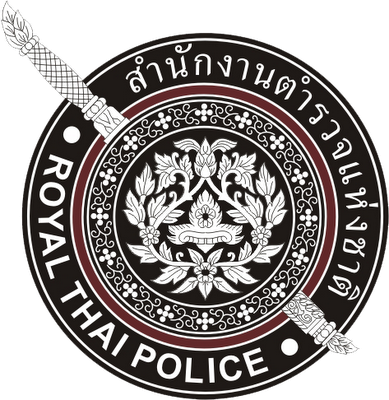 การประเมินความเสี่ยงต่อการรับสินบนของสถานีตำรวจภูธรหนองบ่อ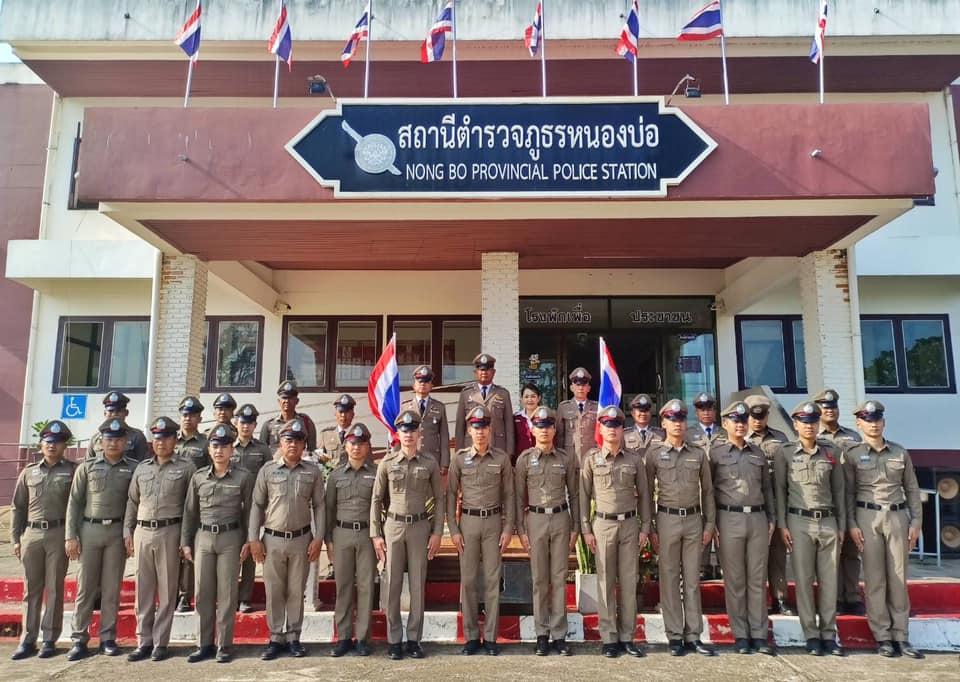 ประจำปีงบประมาณ พ.ศ.2567การประเมินความเสี่ยงต่อการรับสินบน ของสถานีตำรวจภูธรหนองบ่อ ประจำปงบประมาณ พ.ศ.๒๕๖๗ 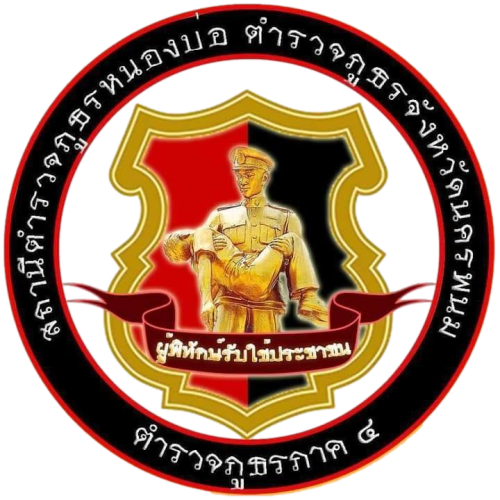 	ตามที่สำนักงานคณะกรรมการปองกันและปราบปรามการทุจริตในภาครัฐ ได้ขับเคลื่อนใหหน่วยงาน ภาครัฐมีมาตรการระบบ หรือแนวทางในการบริหารจัดการความเสี่ยงของการดำเนินงานที่อาจกอใหเกิดการ ทุจริต หรือรับสินบนของเจ้าหน้าที่ในหน่วยงานขึ้นได้	สถานีตำรวจภูธรหนองบ่อ ได้ตระหนักถึงความสำคัญในการจัดการความเสี่ยงต่อการรับสินบนภายใน องคกร อันสอดคลองกับนโยบายการบริหารราชการ จึงได้มีการดำเนินการประเมินความเสี่ยงต่อการรับสินบน และการดำเนินการเพื่อจัดการความเสี่ยง ในแต่ละแผนกงานเพื่อเป็นแนวทางทางในการปฏิบัติราชการของสถานีต่อไปสถานีตำรวจภูธรหนองบ่อสวนที่ ๑ : คำนิยาม 	การประเมินความเสี่ยงต่อการรับสินบน ในหน่วยงานสถานีตำรวจภูธรหนองบ่อ นั้น จะพิจารณาจาก 2 ปัจจัยได้แก่ โอกาสที่จะเกิด โดยพิจารณาความเป็นไปได้ที่จะเกิดเหตุการณความเสี่ยง และผลกระทบ โดย วัดความรุนแรงของความเสียหายที่จะเกิดขึ้นจากความเสี่ยงนั้น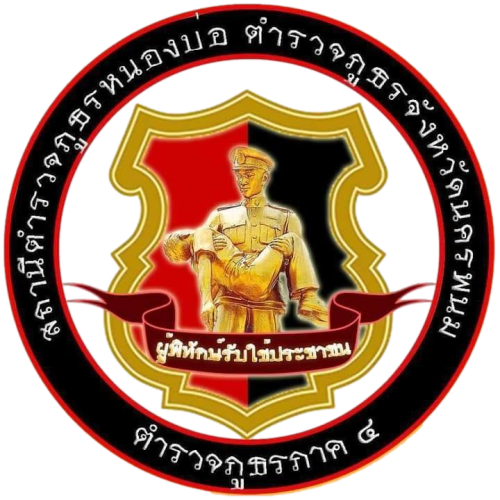 สวนที่ ๒ : เกณฑการประเมินความเสี่ยงต่อการรับสินบน๒.๑ โอกาสที่จะเกิด (LIKelihood)๒.๒ ผลกระทบ (Impact)๒.๓ คะแนนความเสี่ยงการทุจริต(Risk Score)สวนที่ 3 : การเกิดการรับสินบน ของสถานีตำรวจภูธรหนองบ่อ3.1 สายงานอำนวยการ3.2 งานปองกันปราบปราม3.3 งานสอบสวน3.4 งานสืบสวน3.5 งานจราจรสวนที่ 4 : การประเมินความต่อการรับสินบน ของสถานีตำรวจภูธรหนองบ่อ4.1 สายงานอำนวยการ4.2 งานปองกันปราบปราม4.3 งานสอบสวน4.4 งานสืบสวน4.5 งานจราจรสวนที่ 5 : แผนบริหารจัดการความเสี่ยงการรับสินบนของสถานีตำรวจภูธรหนองบ่อ	ในการจัดทำแผนบริหารจัดการความเสี่ยงต่อการรับสินบน พิจารณาความเสี่ยง ต่อการรับสินบน ที่อยู่ในโชนสี แดง (Red Zone) ของทุกสายงานจะถูกเลือกมาทำแผนบริหารจัดการ ความเสี่ยงต่อการรับสินบน ส่วนลำดับความ เสี่ยงที่อยู่ในโซนสีส้ม สีเหลือง จะถูกเลือกในลำดับต่อมา มาตรการควบคุมความเสี่ยงการทุจริตอาจมีหลากหลายวิธีการ หน่วยงานควรทำการคัดเลือกวิธีที่ดีที่สุด และประเมินความคุ้มค่าเหมาะสมกับระดับความเสี่ยงต่อการรับสินบนที่ได้จาก การประเมินมาประกอบด้วย	การจัดทำแผนบริหารจัดการความเสี่ยงต่อการรับสินบน ให้นำมาตรการควบคุมความเสี่ยง ต่อการรับ สินบนของกระบวนงานหรือโครงการที่ทำการประเมินของหน่วยงานที่มีอยู่ในปัจจุบัน (Key Controls in place) มาทำการประเมินว่ามีประสิทธิภาพอยู่ในระดับใด ดี พอใช้ หรืออ่อน (ดูคำอธิบายเพิ่มเติม) เพื่อพิจารณาจัดทำ มาตรการควบคุมความเสี่ยงต่อการรับสินบนเพิ่มเติม (Further Actions to be Taken)	ผลการประเมินความเสี่ยงต่อการรับสินบนในหน่วยงานสถานีตำรวจภูธรหนองบ่อ นั้น สามารถนำมาวิเคราะห์และกำหนดมาตรการดำเนินการได้ดังรายละเอียดตอไปนี้5.1 งานอำนวยการ 	๕.๑.๑ กระบวนการจัดซื้อจัดจ้าง 	- การวิเคราะห์: เมื่อได้รับอนุมัติให้ดำเนินการจัดซื้อจัดจ้าง แล้วดำเนินการตามขั้นตอนการจัดซื้อ จัดจ้าง มีการคัดเลือก ร้านค้าหรือบริษัทที่ติดสินบนทำให้เกิดผลประโยชน์ทับซ้อน	- มาตรการที่จะดำเนินการ : จัดให้มีการตรวจสอบกระบวนการจัดซื้อจัดจ้างของหน่วยงาน ทุก ขั้นตอนบนพื้นที่สาธารณะ เพื่อให้เจ้าหน้าที่และบุคคลภายนอกสามารถตรวจสอบทั้งรายการจัดซื้อจัดจ้าง ราคา ที่จัดซื้อจัดจ้าง และจำนวนที่จัดซื้อจัดจ้างได้	5.1.๒ กระบวนการรับและแจกจ่ายพัสดุ	- การวิเคราะห์: มีการติดสินบนเจ้าหน้าที่เพื่อให้แผนกของตนเองได้รับการแจกจ่ายพัสดุมากกว่า  	- มาตรการที่จะดำเนินการ : การเบิกจ่ายพัสดุ จะต้องจัดทำสมุดคุมและมีการลงลายมือชื่อใน	การเบิกทุกครั้ง โดยการเบิกนั้นจะต้องมีการพิจารณาถึงความจำเป็นในการเบิกตามความเป็นจริงห้ามมิให้ เบิกเกิน และมีการตรวจสอบเป็นประจำ มีการสำรวจความต้องการโดยให้แต่ละแผนกงานส่งรายการความ ต้องการพัสดุแก่เจ้าหน้าที่พัสดุทุกต้นเดือน เพื่อสำรวจความต้องการ	5.1.๓ การพิจารณาเลื่อนขั้นเงินเดือน - การวิเคราะห์: ปญหาการเรียกหรือรับสินบน เกิดจากการพิจารณาเป็นการใชดุลยพินิจของ ผู้บังคับบัญชา จึงทำใหมีการพิจารณาโดยใหประโยชนแกผู้ที่ติดสินบน เมื่อเกิดการให้สินบนหรือประโยชน์อื่น ใดจึงเกิดการเอนเอียงหรือเลือกปฏิบัติได้			- มาตราการที่จะดำเนินการ : เพื่อปองกันมิใหเกิดการใชดุลยพินิจของผู้บังคับบัญชาโดยลำเอียง ไมเป็นไปตามระเบียบ จึงมีการกำหนดมาตราการและแนวทางการพิจารณาเลื่อนขั้นเงินเดือนในรูปแบบ คณะทำงาน เป็นไปตามแนวทางที่กองบัญชาการตำรวจภูธรภาค 3 หรือสำนักงานตำรวจแหงชาติกำหนด เพื่อ ใหเกิดความโปรงใส และสามารถตอบขอซักถามผู้ใตบังคับบัญชาได้5.2 งานปองกันปราบปราม 	5.2.1 การจับกุมและบังคับใชกฎหมาย 	- การวิเคราะห์: การตรวจสอบแรงงานต่างด้าวและนายจ้างวามีการลักลอบเขาเมืองหรือไม่ มีใบอนุญาต ทำงานหรือไม่ หรือทำงานตรงตามใบอนุญาต 	 	- มาตราการที่จะดำเนินการ : มีการกำหนดมาตราฐานในการปฏิบัติงานของเจาหนาที่ พรอมทั้ง วางแนวทางในการประเมินผลการปฏิบัติงานทุกครั้งหลังจากเสร็จสิ้นในการปฏิบัติหนาที่ มีการนำเทคโนโลยี มาช่วยในการปองกันการรับสินบน เชน การใชกลองประจำตัวเจาหนาที่ การติดตั้งแอปพลิเคชันเพื่อตรวจสอบ ตำแหน่งของเจาหนาที่ในระหว่างปฏิบัติหนาที่ เป็นตน 5.3 งานสอบสวน	5.3.1 การดำเนินการทางคดี 	- การวิเคราะห์ : ยื่นคำรองขอปล่อยตัวชั่วคราวตอ พงส.  	- มาตราการที่จะดำเนินการ : มีการกำหนดมาตราฐานในการปฏิบัติงานขั้นตอนต่าง ๆ แสดงให ประชาชนรับทราบวามีขั้นตอนดำเนินการอย่างไร ใชระยะเวลาดำเนินการเทาใด และมีการแจ้งผลดำเนินการ ทุก 15 และ 30 วัน ใหผู้แจ้งความทราบ อีกทั้งใหผู้บังคับบัญชาตรวจสอบ กำกับติดตามการปฏิบัติหนาที่ อย่างสม่ำเสมอ โดยเฉพาะเอกสารที่เกี่ยวกับการเงินตองตรวจสอบและลงลายมือชื่อกำกับทุกวัน มีการลง ประจำวันทุกครั้งเมื่อมีการปล่อยตัวชั่วคราว และจัดทำป้ายกำหนดอัตราทรัพย์หรือเงินสดในการปล่อยตัว ชั่วคราวในแต่ละคดี ป้ายลำดับอาวุโสผู้มีอำนาจปล่อยตัวชั่วคราว ติดตั้งไว้ให้เห็นชัดเจน5.4 งานสืบสวน 	5.4.1 การจับกุมและบังคับใชกฎหมาย 	- การวิเคราะห์: ขั้นตอนบันทึกจับกุมมีการเรียกหรือรับสินบน เพื่อแลกกับการไม่ใหถูกจับกุม ดำเนินคดี 		 	- มาตราการที่จะดำเนินการ : มีการกำหนดมาตราฐานในการปฏิบัติงานของเจาหนาที่ รอง ผกก. สส. ประชุมชี้แจงการปฏิบัติงานทุกสัปดาห์ เพื่อกำชับมิให้มีการเรียกรับเงินจากผู้กระทำความผิดเพื่อแลกกับ การปล่อยตัว ให้เจ้าหน้าที่สืบสวนติดตั้งกล้องประจำตัว และบันทึกวีดีโอขั้นตอนการปฏิบัติงานทุกขั้นตอน และ ให้มีการรายงานต่อผู้บังคับบัญชาทุกครั้ง เมื่อมีการจับกุมผู้ต้องหาโดยทันที 5.5 งานจราจร 	5.5.1 การจับกุมและบังคับใชกฎหมาย 	- การวิเคราะห์ : กระบวนการจับกุม การออกใบสั่ง และการบังคับใชกฎหมายมีชองว่างที่เอื้อให้ เจาหนาที่เรียกหรือรับสินบนจากผู้กระทำความผิด เพื่อแลกกับการไม่ถูกดำเนินคดีหรือดำเนินคดีในความผิดที่มี โทษน้อย กวาที่กฎหมายกำหนดไว 	 มาตราการที่จะดำเนินการ : มีการกำหนดมาตราฐานในการปฏิบัติงานของเจาหนาที่ พรอมทั้ง วางแนวทางในการประเมินผลการปฏิบัติงานทุกครั้งหลังจากเสร็จสิ้นในการปฏิบัติหนาที่ มีการนำเทคโนโลยีมา ช่วยในการปองกันการทุจริตการออกใบสั่งทุกครั้งต้องมีการบันทึกลงระบบ PTM มีการใชกลองประจำตัวเจ้า หนาที่ การติดตั้งแอปพลิเคชันเพื่อตรวจสอบตำแหน่งของเจาหนาที่ในระหว่างปฏิบัติหนาที่ เป็นต้น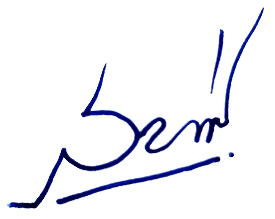 				                   พันตำรวจโท                                                                                   ( สง่า อินทร์สาธร )                                                           สารวัตรใหญ่สถานีตำรวจภูธรหนองบ่อ จังหวัดนครพนมศัพท์เฉพาะคำนิยาม๑. ความเสี่ยงต่อการรับสินบน (Bribery Risk)การดำเนินงานหรือปฏิบัติหนาที่ที่อาจกอใหเกิดการรับสินบนใน อนาคต๒. ความเสี่ยง(Risk)ความน่าจะเป็นที่จะเกิดเหตุการณ์บางอย่าง ซึ่งมีผลกระทบทำให้ การดำเนินงานไม่บรรลุวัตถุประสงค์ที่กำหนดไว้ หรือเบี่ยงเบนไป จากที่กำหนดไว้ทั้งนี้ผลกระทบที่เกิดขึ้น อาจส่งผลในทางบวกหรือ ทางลบก็ได้ ผลกระทบทางลบ เรียกว่า ความเสี่ยง ผลกระทบทางบวก เรียบว่า โอกาส๓. ความเสี่ยง/ปัญหาความเสี่ยง:เหตุการณ์ที่ยังไม่เกิด ต้องหามาตรการควบคุม ปัญหา:เหตุการณ์ที่เกิดขึ้นแล้ว รู้ยู่แล้ว ต้องแก้ไขปัญหา เช่น การ ไม่มีความรู้หรือไม่มีความเข้าใจ คือ ปัญหา ไมใช่ความเสี่ยง เป็น ต้น๔. ประเด็นความเสี่ยงการทุจริตเป็นขั้นตอนในการค้นหาว่ามีรูปแบบความเสี่ยงการทุจริตอย่างไร บ้าง๕. โอกาส (Likelihood)โอกาสหรือความเป็นไปได้ที่จะเกิดเหตุการณ์ขึ้น๖. ผลกระทบ (Impact)ผลกระทบจากเหตุการณ์ที่เกิดขึ้นทั้งที่เป็นตัวเงินและไม่เป็นตัวเงิน๗. ระดับความรุนแรงของความเสี่ยง ต่อการรับ  
    สินบน(Risk Score)คะแนนรวม ที่แสดงให้เห็นถึงระดับความรุนแรงของความเสี่ยงการ ทุจริต ที่เป็นผลจากการประเมินความเสี่ยงการทุจริตจาก 2 ปัจจัย คือ โอกาส(Likelihood) และ ผลกระทบ(Impact)๘. ผู้รับผิดชอบความเสี่ยงต่อการรับ สินบน 
    (Risk Owner)ผู้ปฏิบัติงาน หรือผู้รับผิดชอบ กระบวนงาน หรือโครงการโอกาสเกิดการรับสินบน (LIKELIhood)โอกาสเกิดการรับสินบน (LIKELIhood)5เหตุการณอาจเกิดขึ้นได้สูงมาก แต่ไม่เกินร้อยละ (ร้อยละ ๓)4เหตุการณที่อาจเกิดได้สูง แต่ไม่เกินร้อยละ (ร้อยละ ๒)3เหตุการณที่อาจเกิดขึ้นไม่เกิน (ร้อยละ ๑)2เหตุการณที่อาจเกิดขึ้นไม่เกิน (ร้อยละ ๐.๑)1เหตุการณไม่นามีโอกาสเกิดขึ้น (ไม่เกิดขึ้นเลย)ระดับความรุนแรงของผลกระทบ (Impact)ระดับความรุนแรงของผลกระทบ (Impact)5กระทบตองบประมาณและความเชื่อมั่นของสังคมระดับสูงมาก4กระทบตองบประมาณและความเชื่อมั่นของสังคมระดับสูง3กระทบตองบประมาณและความเชื่อมั่นของสังคมระดับปานกลาง2กระทบตองบประมาณและความเชื่อมั่นของสังคมระดับต่ำ1กระทบตองบประมาณและความเชื่อมั่นของสังคมระดับต่ำมากโอกาสเกิดผลกระทบผลกระทบผลกระทบผลกระทบผลกระทบโอกาสเกิด123455ต่ำมากต่ำปานกลางสูงสูงมาก4ต่ำมากต่ำปานกลางสูงสูง3ต่ำมากต่ำต่ำปานกลางปานกลาง2ต่ำมากต่ำมากต่ำต่ำต่ำ1ต่ำมากต่ำมากต่ำมากต่ำมากต่ำมากระดับความเสี่ยงต่ำมากต่ำปานกลางสูงสูงมากคะแนนความเสี่ยง1 – 5 คะแนน6 – 10 คะแนน11 – 15 คะแนน16 – 20 คะแนน21 – 25 คะแนนลำดับขั้นตอนการปฏิบัติงานประเด็น ความเสี่ยง ต่อการรับสินบนการเกิดการทุจริตการเกิดการทุจริตลำดับขั้นตอนการปฏิบัติงานประเด็น ความเสี่ยง ต่อการรับสินบนเคยเกิดขึ้นยังไม่เคยเกิดขึ้น1.1 การพิจารณาเลื่อนขั้นเงินเดือน1.1 การพิจารณาเลื่อนขั้นเงินเดือน1.1 การพิจารณาเลื่อนขั้นเงินเดือน1.1 การพิจารณาเลื่อนขั้นเงินเดือน1.1 การพิจารณาเลื่อนขั้นเงินเดือน(1)ผู้บังคับบัญชาพิจารณาผลการปฏิบัติราชการ ผู้ใต้บังคับบัญชาปีละ 2 ครั้ง (6 เดือน/12 เดือน)มีการติดสินบน คณะกรรมการพิจารณาความชอบ หรือผู้บังคับบัญชาที่มีอำนาจเสนอชื่อผู้ได้รับการพิจารณา(2)ผู้บังคับบัญชาระดับผู้บริหาร ประชุมพิจารณาเลื่อน ขั้นเงินเดือนการพิจารณาเลื่อนขั้นเงินเดือนโดยเอาผู้ ติดสินบนเป็นลำดับแรก1.2 การจัดการเรื่องรองเรียน1.2 การจัดการเรื่องรองเรียน1.2 การจัดการเรื่องรองเรียน1.2 การจัดการเรื่องรองเรียน1.2 การจัดการเรื่องรองเรียน(1)การพิจารณาเรื่องร้องเรียนมีติดสินบนคณะกรรมการเพื่อให้ ทำสำนวนอ่อน(2)เสนอเรื่องตรวจสอบ ขอเท็จจริงมีการติดสินบนเพื่อไม่ให้มีการตรวจสอบ ข้อเท็จจริง(3)หากพบวามีความผิดจริงตาม ที่รองเรียนจึงดำเนินการ ลงโทษตามระเบียบมีการติดสินบน คณะกรรมการเพื่อให้ ลงโทษที่น้อย หรือมากเกินกวา ที่ระเบียบกำหนด1.3 การเบิกจ่ายเงินงบประมาณและเงินนอกงบประมาณ1.3 การเบิกจ่ายเงินงบประมาณและเงินนอกงบประมาณ1.3 การเบิกจ่ายเงินงบประมาณและเงินนอกงบประมาณ1.3 การเบิกจ่ายเงินงบประมาณและเงินนอกงบประมาณ1.3 การเบิกจ่ายเงินงบประมาณและเงินนอกงบประมาณ(1)ตรวจสอบหลักฐานการเบิก จ่ายเงินงบประมาณและเงิน นอกงบประมาณตามวงรอบ การเบิกจ่ายมีการติดสินบน เนื่องจากเอกสาร หลักฐานไม่ถูกตองตาม ความเป็นจริง(2)จัดทำเอกสารเพื่อเสนอ เรื่องเบิกจ่ายเงินไปยัง หน่วยผู้เบิกมีการติดสินบนหน่วยผู้ เบิกเนื่องจากส่ง เอกสารไม่ครบ(3)หน่วยผู้เบิก ตรวจสอบ ความถูกตอง และโอนเงิน เขาบัญชีผู้มีสิทธิโดยตรงให้ผู้เบิกเงินโอนกลับเข้า บัญชีเจ้าหน้าที่1.4 กระบวนการ การรับ การแจกจ่าย พัสดุ1.4 กระบวนการ การรับ การแจกจ่าย พัสดุ1.4 กระบวนการ การรับ การแจกจ่าย พัสดุ1.4 กระบวนการ การรับ การแจกจ่าย พัสดุ1.4 กระบวนการ การรับ การแจกจ่าย พัสดุ(1)เจ้าหน้าที่พัสดุรับและ ตรวจสอบพัสดุที่ได้รับแจกจ่าย จาก
ภ.จว.นครพนมมีการรับสินบนจากหน่วยผู้เบิกเพื่อให้รับพัสดุไม่ตรงตามบัญชี(2)นำพัสดุมาแจกจ่ายแต่ละฝ่ายในสังกัดตามความต้องการมีการติดสินบนเพื่อให้แผนกตนเองได้รับแจกจ่ายพัสดุมากขึ้น1.5 กระบวนการ การจัดซื้อจัดจ้าง1.5 กระบวนการ การจัดซื้อจัดจ้าง1.5 กระบวนการ การจัดซื้อจัดจ้าง1.5 กระบวนการ การจัดซื้อจัดจ้าง1.5 กระบวนการ การจัดซื้อจัดจ้าง(1)รวบรวมความตองการเสนอ ผู้มีอำนาจเพื่อขออนุมัติจัดซื้อ จัดจ้างโดยระบุวงเงิน งบประมาณรับสินบนจากร้านค้า หรือบริษัทเพื่อเสนอ วงเงินในการจัดซื้อ หรือจัดจ้าง แพงกวา ราคาในทองตลาด(2)เมื่อได้รับอนุมัติใหดำเนินการ จัดซื้อจัดจ้าง แล้วดำเนินการ ตามขั้นตอนการจัดซื้อจัดจ้างมีการคัดเลือกรานคา หรือบริษัทที่ติดสินบน ทำใหเกิดผลประโยชน ทับซ้อน(3)เสนอเรื่องขออนุมัติจัดซื้อ หรือ จัดจ้างตามลำดับชั้นถึงหน่วย ผู้เบิกมีการติดสินบนเพื่อให้ การอนุมัติผ่านขั้นตอน(๔)หน่วยผู้เบิกตรวจสอบเอกสาร และโอนเงินใหผู้มีสิทธิโดยตรงมีการเรียกรับเสินบน ก่อนโอนเงินใหผู้มีสิทธิ1.6 กระบวนการการขออนุญาตตออายุใบสำคัญประจำตัวคนต่างด้าวฯ1.6 กระบวนการการขออนุญาตตออายุใบสำคัญประจำตัวคนต่างด้าวฯ1.6 กระบวนการการขออนุญาตตออายุใบสำคัญประจำตัวคนต่างด้าวฯ1.6 กระบวนการการขออนุญาตตออายุใบสำคัญประจำตัวคนต่างด้าวฯ1.6 กระบวนการการขออนุญาตตออายุใบสำคัญประจำตัวคนต่างด้าวฯ(1)บุคคลต่างด้าว นำสมุดประจำตัว คนต่างด้าวฯ มาติดต่อขอต่ออายุใบอนุญาตฯ และ เขียนคำรองฯมีการเรียกรับสินบน เพื่ออำนวยความ สะดวกในการให้บริการ(2)เจาหนาที่ตรวจสอบ ความ ถูกตองเอกสาร และดำเนินการ ตออายุฯ ตามคำรองขอ เสนอ ผู้มีอำนาจพิจารณาอนุญาตมีการเรียกรับสินบน เพื่ออำนวยความ สะดวกในการให้บริการ(3)มอบสมุดประจำตัว คนต่างด้าวฯ ที่ดำเนินการ เรียบร้อยใหกับผู้มาติดต่อมีการเรียกรับสินบน คืนเอกสารให้แก่ คนต่างด้าวฯลำดับขั้นตอนการปฏิบัติงานประเด็น ความเสี่ยง ต่อการรับสินบนการเกิดการทุจริตการเกิดการทุจริตลำดับขั้นตอนการปฏิบัติงานประเด็น ความเสี่ยง ต่อการรับสินบนเคยเกิดขึ้นยังไม่เคยเกิดขึ้น2.1 การจับกุมและบังคับใชกฎหมาย2.1 การจับกุมและบังคับใชกฎหมาย2.1 การจับกุมและบังคับใชกฎหมาย2.1 การจับกุมและบังคับใชกฎหมาย2.1 การจับกุมและบังคับใชกฎหมาย(1)การใชอำนาจหนาที่ ในการปองกันปราบปราม อาชญากรรมมีการเรียกรับ สินบนเพื่อแลก กับการไม่จับกุม ดำเนินคดี หรือทำให รับโทษน้อยลง(2)การออกตรวจคน เชน การ ลักลอบเล่นพนัน หรือตรวจ คนยาเสพติดมีการเรียกรับ สินบนเพื่อแลก กับการไม่จับกุม ดำเนินคดี หรือทำให รับโทษน้อยลง(3)ลงบันทึกจับกุมและ นำตัวส่งร้อยเวรสอบสวนมีการเรียกรับ สินบนเพื่อแลก กับการไม่จับกุม ดำเนินคดี หรือทำให รับโทษน้อยลง(4)การตรวจสอบแรงงาน ต่างด้าวและนายจ้าง วามีการลักลอบเขาเมือง หรือไม่ มีใบอนุญาต ทำงานหรือไม่ หรือ ทำงานตรงตามใบอนุญาตหรือไม่มีการเรียกรับ ผลประโยชนเพื่อแลก กับการไม่จับกุม ดำเนินคดี หรือทำให รับโทษน้อยลง ตอรองไม่ส่งตัวกลับประเทศต้นทางลำดับขั้นตอนการปฏิบัติงานประเด็น ความเสี่ยง ต่อการรับสินบนการเกิดการทุจริตการเกิดการทุจริตลำดับขั้นตอนการปฏิบัติงานประเด็น ความเสี่ยง ต่อการรับสินบนเคยเกิดขึ้นยังไม่เคยเกิดขึ้น3.1 กระบวนการ การขอปล่อยตัวชั่วคราว3.1 กระบวนการ การขอปล่อยตัวชั่วคราว3.1 กระบวนการ การขอปล่อยตัวชั่วคราว3.1 กระบวนการ การขอปล่อยตัวชั่วคราว3.1 กระบวนการ การขอปล่อยตัวชั่วคราว(1)ยื่นคำรองขอปล่อยตัวชั่วคราว ต่อ พงส.มีการเรียกรับสินบนเพื่ออำนวย ความสะดวกในการให้บริการ(2)ตรวจสอบความถูกตองแล้ว พิจารณาอนุมัติมีการเรียกรับสินบนเพื่อให้พิจารณาอนุมัติ(3)กรณีอนุมัติปล่อยตัวชั่วคราว
รับเงินประกัน และออกใบเสร็จรับเงิน ให้กับนายประกันและลงรายละเอียดในสมุดสถิติประกันไม่ออกใบเสร็จรับเงินลำดับขั้นตอนการปฏิบัติงานประเด็น ความเสี่ยง ต่อการรับสินบนการเกิดการทุจริตการเกิดการทุจริตลำดับขั้นตอนการปฏิบัติงานประเด็น ความเสี่ยง ต่อการรับสินบนเคยเกิดขึ้นยังไม่เคยเกิดขึ้น4.1 กระบวนการ การจับกุมผู้กระทำความผิดตามกฎหมายอาญา4.1 กระบวนการ การจับกุมผู้กระทำความผิดตามกฎหมายอาญา4.1 กระบวนการ การจับกุมผู้กระทำความผิดตามกฎหมายอาญา4.1 กระบวนการ การจับกุมผู้กระทำความผิดตามกฎหมายอาญา4.1 กระบวนการ การจับกุมผู้กระทำความผิดตามกฎหมายอาญา(1)การจับกุมความผิดซึ่งหนา และตามหมายจับ ตองแจ้ง ขอหาและแจ้งสิทธิให ผู้ถูกจับทราบถึงสิทธิตามที่ กฎหมายกำหนดมีการเรียกหรือรับ  สินบนเพื่อแลก กับการไม่จับกุม ดำเนินคดี หรือทำให รับโทษน้อยลง(2)ลงบันทึกการจับกุมเรียกหรือรับสินบน หรือประโยชนอื่น ใด เพื่อแลกกับการไม่ให ถูกจับกุม ดำเนินคดี(3)นำส่งพนักงานสอบสวนมีการเรียกหรือรับ สินบนเพื่อแลกกับการ ไม่จับกุมดำเนินคดี หรือทำใหรับโทษ น้อยลงลำดับขั้นตอนการปฏิบัติงานประเด็น ความเสี่ยง ต่อการรับสินบนการเกิดการทุจริตการเกิดการทุจริตลำดับขั้นตอนการปฏิบัติงานประเด็น ความเสี่ยง ต่อการรับสินบนเคยเกิดขึ้นยังไม่เคยเกิดขึ้น5.1 กระบวนการ การจับกุมผู้กระทำความผิดตามกฎหมายจราจร5.1 กระบวนการ การจับกุมผู้กระทำความผิดตามกฎหมายจราจร5.1 กระบวนการ การจับกุมผู้กระทำความผิดตามกฎหมายจราจร5.1 กระบวนการ การจับกุมผู้กระทำความผิดตามกฎหมายจราจร5.1 กระบวนการ การจับกุมผู้กระทำความผิดตามกฎหมายจราจร(1)ตรวจพบการกระทำความผิดมีการเรียกหรือรับ สินบนเพื่อแลกกับการ ไม่จับกุมดำเนินคดี หรือทำใหรับโทษ น้อยลง(2)ออกใบสั่งมีการเรียกหรือรับ สินบนเพื่อแลก กับการไม่จับกุม ดำเนินคดี หรือเปลี่ยน ข้อหาทำใหรับโทษ น้อยลงลำดับขั้นตอนการปฏิบัติงานประเด็นความเสี่ยงต่อการรับสินบนระดับความเสี่ยงระดับความเสี่ยงระดับความเสี่ยงระดับความเสี่ยงลำดับขั้นตอนการปฏิบัติงานประเด็นความเสี่ยงต่อการรับสินบนโอกาส(A)ผลกระทบ(B)คะแนนความเสี่ยง (A) x (B)ระดับความเสี่ยง1.1 การพิจารณาเลื่อนขั้นเงินเดือน1.1 การพิจารณาเลื่อนขั้นเงินเดือน1.1 การพิจารณาเลื่อนขั้นเงินเดือน1.1 การพิจารณาเลื่อนขั้นเงินเดือน1.1 การพิจารณาเลื่อนขั้นเงินเดือน1.1 การพิจารณาเลื่อนขั้นเงินเดือน1.1 การพิจารณาเลื่อนขั้นเงินเดือน(1)ผู้บังคับบัญชาพิจารณา ผลการปฏิบัติราชการ ผู้ใต้บังคับบัญชาปีละ 2 ครั้ง (6 เดือน/12 เดือน)- มีการติดสินบน คณะกรรมการ พิจารณาความชอบ หรือผู้บังคับบัญชาที่มี อำนาจเสนอชื่อผู้ได้รับ การพิจารณา3512ปานกลาง(2)ผู้บังคับบัญชาระดับ ผู้บริหารประชุมพิจารณาเลื่อนขั้นเงินเดือน- การพิจารณาเลื่อน ขั้นเงินเดือน โดยเอาผู้ ติดสินบนเป็นลำดับ แรก339ต่ำ1.2 การจัดการเรื่องร้องเรียน1.2 การจัดการเรื่องร้องเรียน1.2 การจัดการเรื่องร้องเรียน1.2 การจัดการเรื่องร้องเรียน1.2 การจัดการเรื่องร้องเรียน1.2 การจัดการเรื่องร้องเรียน1.2 การจัดการเรื่องร้องเรียน(1)การพิจารณาเรื่องร้องเรียน- มีติดสินบน คณะกรรมการเพื่อให้ ทำสำนวนอ่อน5315ปานกลาง(2)เสนอเรื่องตรวจสอบ ขอเท็จจริง- มีการติดสินบน เพื่อ ไม่ให้มีการตรวจสอบ ข้อเท็จจริง5525สูงมาก(3)หากพบวามีความผิดจริง ตามที่ร้องเรียนจึงดำเนินการ ลงโทษตามระเบียบ- มีการติดสินบน คณะกรรมการเพื่อให้ ลงโทษที่น้อย หรือมากเกินกวา ที่ระเบียบกำหนด144ต่ำมาก1.3 การเบิกจ่ายเงินงบประมาณและเงินนอกงบประมาณ1.3 การเบิกจ่ายเงินงบประมาณและเงินนอกงบประมาณ1.3 การเบิกจ่ายเงินงบประมาณและเงินนอกงบประมาณ1.3 การเบิกจ่ายเงินงบประมาณและเงินนอกงบประมาณ1.3 การเบิกจ่ายเงินงบประมาณและเงินนอกงบประมาณ1.3 การเบิกจ่ายเงินงบประมาณและเงินนอกงบประมาณ1.3 การเบิกจ่ายเงินงบประมาณและเงินนอกงบประมาณ(1)ตรวจสอบหลักฐานการ เบิกจ่ายเงินงบประมาณ และเงินนอกงบประมาณ ตามวงรอบการเบิกจ่ายมีการติดสินบน เนื่องจากเอกสาร หลักฐานไม่ถูกตอง ตามความเป็นจริง111ต่ำมาก(2)จัดทำเอกสารเพื่อเสนอ เรื่องเบิกจ่ายเงินไปยัง หน่วยผู้เบิกมีการติดสินบนหน่วยผู้ เบิกเนื่องจากส่ง เอกสารไม่ครบ เป็นจริง111ต่ำมาก(3)หน่วยผู้เบิก ตรวจสอบ ความถูกตอง และโอน เงินเขาบัญชีผู้มีสิทธิ โดยตรงให้ผู้เบิกเงินโอนกลับเข้า บัญชีเจ้าหน้าท224ต่ำมาก1.4 กระบวนการ การรับการแจกจ่ายพัสดุ1.4 กระบวนการ การรับการแจกจ่ายพัสดุ1.4 กระบวนการ การรับการแจกจ่ายพัสดุ1.4 กระบวนการ การรับการแจกจ่ายพัสดุ1.4 กระบวนการ การรับการแจกจ่ายพัสดุ1.4 กระบวนการ การรับการแจกจ่ายพัสดุ1.4 กระบวนการ การรับการแจกจ่ายพัสดุ(1)เจ้าหน้าที่พัสดุรับและตรวจสอบพัสดุที่ได้รับ แจกจ่ายจาก ภ.จว. นครพนม นำพัสดุมา แจกจ่ายแต่ละฝ่ายใน สังกัดตามความต้องการมีการติดสินบนเพื่อให้ แผนกตนเองได้รับ แจกจ่ายพัสดุมากขึ้น4312ปานกลาง(2)เจ้าหน้าที่พัสดุรับและ ตรวจสอบพัสดุที่ได้รับ แจกจ่ายจาก ภ.จว. นครพนมมีการรับสินบนจาก หน่วยผู้เบิกเพื่อให้รับ พัสดุไม่ตรงตามบัญชี133ต่ำมาก1.5 กระบวนการ การจัดซื้อจัดจ้าง1.5 กระบวนการ การจัดซื้อจัดจ้าง1.5 กระบวนการ การจัดซื้อจัดจ้าง1.5 กระบวนการ การจัดซื้อจัดจ้าง1.5 กระบวนการ การจัดซื้อจัดจ้าง1.5 กระบวนการ การจัดซื้อจัดจ้าง1.5 กระบวนการ การจัดซื้อจัดจ้าง(1)รวบรวมความตองการ เสนอผู้มีอำนาจเพื่อขอ อนุมัติจัดซื้อจัดจ้างโดย ระบุวงเงินงบประมาณรับสินบนจากร้านค้า หรือบริษัทเพื่อเสนอ วงเงินในการจัดซื้อ หรือจัดจ้าง แพงกวา ราคาในทองตลาด326ต่ำ(2)เมื่อได้รับอนุมัติให ดำเนินการจัดซื้อจัดจ้าง แล้วดำเนินการตาม ขั้นตอนการจัดซื้อจัดจ้างมีการคัดเลือกรานคา หรือบริษัทที่ติดสินบน ทำใหเกิดผลประโยชน ทับซอน5525สูงมาก(3)เสนอเรื่องขออนุมัติจัดซื้อ หรือจัดจ้างตามลำดับชั้น ถึงหน่วยผู้เบิกมีการติดสินบนเพื่อให้ การอนุมัติผ่านขั้นตอน5525สูงมาก(4)หน่วยผู้เบิกตรวจสอบ เอกสารและโอนเงินใหผู้มี สิทธิโดยตรงมีการเรียกรับเสินบน ก่อนโอนเงินใหผู้มีสิทธิ5420สูง1.6 กระบวนการการขออนุญาตตออายุใบสำคัญประจำตัวคนต่างด้าวฯ1.6 กระบวนการการขออนุญาตตออายุใบสำคัญประจำตัวคนต่างด้าวฯ1.6 กระบวนการการขออนุญาตตออายุใบสำคัญประจำตัวคนต่างด้าวฯ1.6 กระบวนการการขออนุญาตตออายุใบสำคัญประจำตัวคนต่างด้าวฯ1.6 กระบวนการการขออนุญาตตออายุใบสำคัญประจำตัวคนต่างด้าวฯ1.6 กระบวนการการขออนุญาตตออายุใบสำคัญประจำตัวคนต่างด้าวฯ1.6 กระบวนการการขออนุญาตตออายุใบสำคัญประจำตัวคนต่างด้าวฯ(1)บุคคลต่างด้าว นำสมุด ประจำตัวคนต่างด้าวฯ มาติดตอขอตออายุ ใบอนุญาตฯ และเขียน คำรองฯมีการเรียกรับสินบน เพื่ออำนวยความ สะดวกในการให บริการ111ต่ำมาก(2)เจาหนาที่ตรวจสอบ ความถูกตองเอกสาร และดำเนินการตออายุฯ ตามคำรองขอ เสนอ ผู้มีอำนาจพิจารณา อนุญาตมีการเรียกรับสินบน เพื่ออำนวยความ สะดวกในการให บริการ111ต่ำมาก(3)มอบสมุดประจำตัว คนต่างด้าวฯ ที่เนินการ เรียบร้อยใหกับผู้มาติดตอีการเรียกรับสินบน คืนเอกสารใหแก คนต่างด้าวฯ111ต่ำมากลำดับขั้นตอนการปฏิบัติงานประเด็นความเสี่ยงต่อการรับสินบนระดับความเสี่ยงระดับความเสี่ยงระดับความเสี่ยงระดับความเสี่ยงลำดับขั้นตอนการปฏิบัติงานประเด็นความเสี่ยงต่อการรับสินบนโอกาส(A)ผลกระทบ(B)คะแนนความเสี่ยง (A) x (B)ระดับความเสี่ยง2.1 การจับกุมและบังคับใชกฎหมาย2.1 การจับกุมและบังคับใชกฎหมาย2.1 การจับกุมและบังคับใชกฎหมาย2.1 การจับกุมและบังคับใชกฎหมาย2.1 การจับกุมและบังคับใชกฎหมาย2.1 การจับกุมและบังคับใชกฎหมาย2.1 การจับกุมและบังคับใชกฎหมาย(1)การใชอำนาจหนาที่ ในการปองกันปราบปราม อาชญากรรมมีการเรียกรับ สินบนเพื่อแลก กับการไม่จับกุม ดำเนินคดี หรือทำให รับโทษน้อยลง224ต่ำมาก(2)การออกตรวจคน เชน การ ลักลอบเล่นพนัน หรือตรวจ คนยาเสพติดมีการเรียกรับ สินบนเพื่อแลก กับการไม่จับกุม ดำเนินคดี หรือทำให รับโทษน้อยลง339ต่ำ(3)ลงบันทึกจับกุมและ นำตัวส่งร้อยเวรสอบสวนมีการเรียกรับ สินบนเพื่อแลก กับการไม่จับกุม ดำเนินคดี หรือทำให รับโทษน้อยลง236ต่ำ(4)การตรวจสอบแรงงาน ต่างด้าวและนายจ้าง วามีการลักลอบเขาเมือง หรือไม่ มีใบอนุญาต ทำงานหรือไม่ หรือ ทำงานตรงตามใบอนุญาตหรือไม่มีการเรียกรับ ผลประโยชนเพื่อแลก กับการไม่จับกุม ดำเนินคดี หรือทำให รับโทษน้อยลง ตอรองไม่ส่งตัวกลับประเทศต้นทาง5525สูงมากลำดับขั้นตอนการปฏิบัติงานประเด็นความเสี่ยงต่อการรับสินบนระดับความเสี่ยงระดับความเสี่ยงระดับความเสี่ยงระดับความเสี่ยงลำดับขั้นตอนการปฏิบัติงานประเด็นความเสี่ยงต่อการรับสินบนโอกาส(A)ผลกระทบ(B)คะแนนความเสี่ยง (A) x (B)ระดับความเสี่ยง3.1 กระบวนการ การขอปล่อยตัวชั่วคราว3.1 กระบวนการ การขอปล่อยตัวชั่วคราว3.1 กระบวนการ การขอปล่อยตัวชั่วคราว3.1 กระบวนการ การขอปล่อยตัวชั่วคราว3.1 กระบวนการ การขอปล่อยตัวชั่วคราว3.1 กระบวนการ การขอปล่อยตัวชั่วคราว3.1 กระบวนการ การขอปล่อยตัวชั่วคราว(1)ยื่นคำรองขอปล่อยตัว ชั่วคราวตอ พงส.- มีการเรียกหรือรับ สินบนเพื่ออำนวย ความสะดวกในการให้บริการ5525สูงมาก(2)ตรวจสอบความถูกต้อง แล้วพิจารณาอนุมัติ- มีการเรียกรับสินบน เพื่อให้พิจารณาอนุมัติ4416สูง(3)กรณีอนุมัติปล่อยตัว ชั่วคราว รับเงินประกัน และออกใบเสร็จรับเงิน ใหกับนายประกัน และ ลงรายละเอียดในสมุด สถิติ ประกัน- เรียกหรือรับสินบน เพื่อไม่ออกบเสร็จรับ เงิน เนื่องจากรับเงิน ประกันมามากหรือ น้อยกว่าวงเงินประกัน4416สูงลำดับขั้นตอนการปฏิบัติงานประเด็นความเสี่ยงต่อการรับสินบนระดับความเสี่ยงระดับความเสี่ยงระดับความเสี่ยงระดับความเสี่ยงลำดับขั้นตอนการปฏิบัติงานประเด็นความเสี่ยงต่อการรับสินบนโอกาส(A)ผลกระทบ(B)คะแนนความเสี่ยง (A) x (B)ระดับความเสี่ยง4.1 กระบวนการ การจับกุมผู้กระทำความผิดตามกฎหมายอาญา4.1 กระบวนการ การจับกุมผู้กระทำความผิดตามกฎหมายอาญา4.1 กระบวนการ การจับกุมผู้กระทำความผิดตามกฎหมายอาญา4.1 กระบวนการ การจับกุมผู้กระทำความผิดตามกฎหมายอาญา4.1 กระบวนการ การจับกุมผู้กระทำความผิดตามกฎหมายอาญา4.1 กระบวนการ การจับกุมผู้กระทำความผิดตามกฎหมายอาญา4.1 กระบวนการ การจับกุมผู้กระทำความผิดตามกฎหมายอาญา(1)การจับกุมความผิดซึ่งหนา และตามหมายจับ ตองแจ้ง ขอหาและแจ้งสิทธิให ผู้ถูกจับทราบถึงสิทธิ ตามที่กฎหมายกำหนด- มีการเรียกหรือรับ สินบนเพื่อแลกกับการ ไม่จับกุมดำเนินคดี หรือทำใหรับโทษ น้อยลง5525สูงมาก(2)ลงบันทึกการจับกุม- เรียกหรือรับสินบน เพื่อแลกกับการไม่ให้ถูกจับกุม ดำเนินคดี5525สูงมาก(3)นำส่งพนักงานสอบสวน- มีการเรียกหรือรับ สินบนเพื่อแลกกับการ ไม่จับกุมดำเนินคดี หรือทำใหรับโทษ น้อยลง5525สูงมากลำดับขั้นตอนการปฏิบัติงานประเด็นความเสี่ยงต่อการรับสินบนระดับความเสี่ยงระดับความเสี่ยงระดับความเสี่ยงระดับความเสี่ยงลำดับขั้นตอนการปฏิบัติงานประเด็นความเสี่ยงต่อการรับสินบนโอกาส(A)ผลกระทบ(B)คะแนนความเสี่ยง (A) x (B)ระดับความเสี่ยง5.1 การจับกุมผู้กระทำความผิดตามกฎหมายจราจร5.1 การจับกุมผู้กระทำความผิดตามกฎหมายจราจร5.1 การจับกุมผู้กระทำความผิดตามกฎหมายจราจร5.1 การจับกุมผู้กระทำความผิดตามกฎหมายจราจร5.1 การจับกุมผู้กระทำความผิดตามกฎหมายจราจร5.1 การจับกุมผู้กระทำความผิดตามกฎหมายจราจร5.1 การจับกุมผู้กระทำความผิดตามกฎหมายจราจร(1)ตรวจพบการกระทำ ความผิด- มีการเรียกหรือรับ สินบนเพื่อแลก กับการไม่จับกุม ดำเนินคดี หรือทำให้รับโทษน้อยลง5525สูงมาก(2)ออกใบสั่ง- มีการเรียกหรือรับ สินบนเพื่อแลกกับการ ไม่จับกุมดำเนินคดี หรือทำให้รับโทษน้อยลง5525สูงมากระดับคำอธิบายการประเมินประสิทธิภาพมาตรการควบคุมความเสี่ยงต่อการรับสินบน ที่หน่วยงานมีในปัจจุบันดี- การควบคุมมีความเข้มแข็งและดำเนินไปได้อย่างเหมาะสมซึ่งช่วยให้เกิดความมั่นใจได้ในระดับที่สมเหตุสมผลว่าจะสามารถลดความเสี่ยงต่อการรับสินบนไดพอใช้- การควบคุมยังขาดประสิทธิภาพถึงแม้ว่าจะไม่ทำให้เกิดผลเสียหายจากความเสี่ยงอย่างมีนัยสำคัญแต่ก็ควรมีการปรับปรุงเพื่อให้มั่นใจว่าจะสามารถลดความเสี่ยงต่อการรับ สินบนได้อ่อน- การควบคุมไม่ได้มาตรฐานที่ยอมรับได้เนื่องจากมีความหละหลวมและไม่มีประสิทธิผลการควบคุมไม่ทำให้มั่นใจอย่างสมเหตุสมผลว่าจะสามารถ ลดความเสี่ยงต่อการ รับสินบนได้